DSWD DROMIC Report #8 on Typhoon “QUINTA”as of 29 October 2020, 6AMSituation OverviewOn 23 October 2020, the Low Pressure Area (LPA) east of Mindanao developed into a Tropical Depression (TD) “Quinta”. On 24 October 2020, TD “Quinta” maintained its strength while moving west-northwestward towards Bicol Region. It rapidly intensified into a typhoon and endangered Albay-Camarines Sur area on 25 October 2020. Typhoon “Quinta” further intensified on 26 October 2020 as it continues to move away from the country. Typhoon “Quinta” left the Philippine Area of Responsibility (PAR) and further intensified over the West Philippine Sea on 27 October 2020.Source: DOST-PAGASA Severe Weather BulletinStatus of Affected Families / PersonsA total of 115,181 families or 501,289 persons were affected in 2,255 barangays in Regions III, CALABARZON, MIMAROPA, V, VI, VII and VIII (see Table 1).Table 1. Number of Affected Families / PersonsNote: Ongoing assessment and validation being conducted. Source: DSWD-FOs III, CALABARZON, MIMAROPA, V, VI, VII and VIIIStatus of Displaced Families / PersonsInside Evacuation CentersThere are 7,280 families or 27,550 persons taking temporary shelter in 279 evacuation centers in Regions III, CALABARZON, MIMAROPA, V and VI (see Table 2).Table 2. Number of Displaced Families / Persons Inside Evacuation CentersNote: Ongoing assessment and validation being conducted. Source: DSWD-FOs III, CALABARZON, MIMAROPA, V and VIOutside Evacuation CentersThere are 1,942 families or 8,398 persons currently staying with their relatives and/or friends in Regions III, CALABARZON, V and VI (see Table 3).Table 3. Number of Displaced Families / Persons Outside Evacuation CentersNote: Ongoing assessment and validation being conducted.Source: DSWD-FOs III, CALABARZON, V and VIDamaged HousesThere are 29,528 damaged houses; of which, 2,315 are totally damaged and 27,213 are partially damaged by Typhoon “QUINTA” (see Table 4).Table 4. Number of Damaged Houses Note: Ongoing assessment and validation being conducted.  Source: DSWD-FOs CALABARZON, MIMAROPA, V, VI and VIIIAssistance provided A total of ₱1,236,596.00 worth of assistance was provided to the affected families; of which, ₱862,600.00 from DSWD, ₱366,996.00 from LGUs and ₱7,000.00 from Private Partners (see Table 5).Table 5. Cost of Assistance Provided to Affected Families / PersonsSource: DSWD-FOs III, CALABARZON, MIMAROPA, V, VI and VIIDSWD DISASTER RESPONSE INFORMATION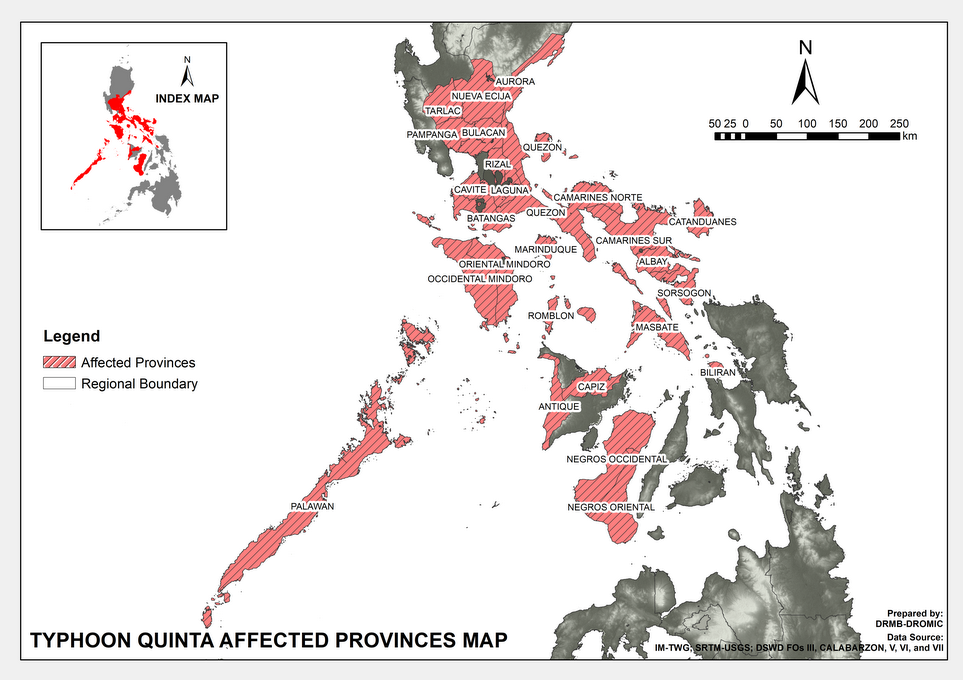 Status of Prepositioned Resources: Stockpile and Standby FundsThe DSWD Central Office (CO), Field Offices (FOs), and National Resource Operations Center (NROC) have stockpiles and standby funds amounting to ₱896,736,246.50 with breakdown as follows (see Table 1):Standby FundsA total of ₱305,700,867.71 standby funds in the CO and FOs. Of the said amount, ₱263,367,817.19 is the available Quick Response Fund (QRF) in the CO.StockpilesA total of 263,877 family food packs (FFPs) amounting to ₱119,880,774.70, other food items amounting to ₱187,554,112.80 and non-food items (FNIs) amounting to ₱283,600,491.30 are available. Table 1. Available Standby Funds and Stockpiles Note: The Inventory Summary is as of 28 October 2020, 8PM.Source: DRMB and NRLMBSituational ReportsDSWD-DRMBDSWD-NCRDSWD-FO CARDSWD-FO IIIDSWD-FO CALABARZONDSWD-FO MIMAROPADSWD-FO VDSWD-FO VIDSWD-FO VIIDSWD-FO VIIIDSWD-X*****The Disaster Response Operations Monitoring and Information Center (DROMIC) of the DSWD-DRMB is closely monitoring the effects of Typhoon “Quinta” and is coordinating with the concerned DSWD Field Offices for any significant updates.Prepared by:							Releasing Officer:			MARIEL B. FERARIZ					RODEL V. CABADDUJOANNA CAMILLE R. JACINTOCLARRIE MAE A. CASTILLOPHOTO DOCUMENTATION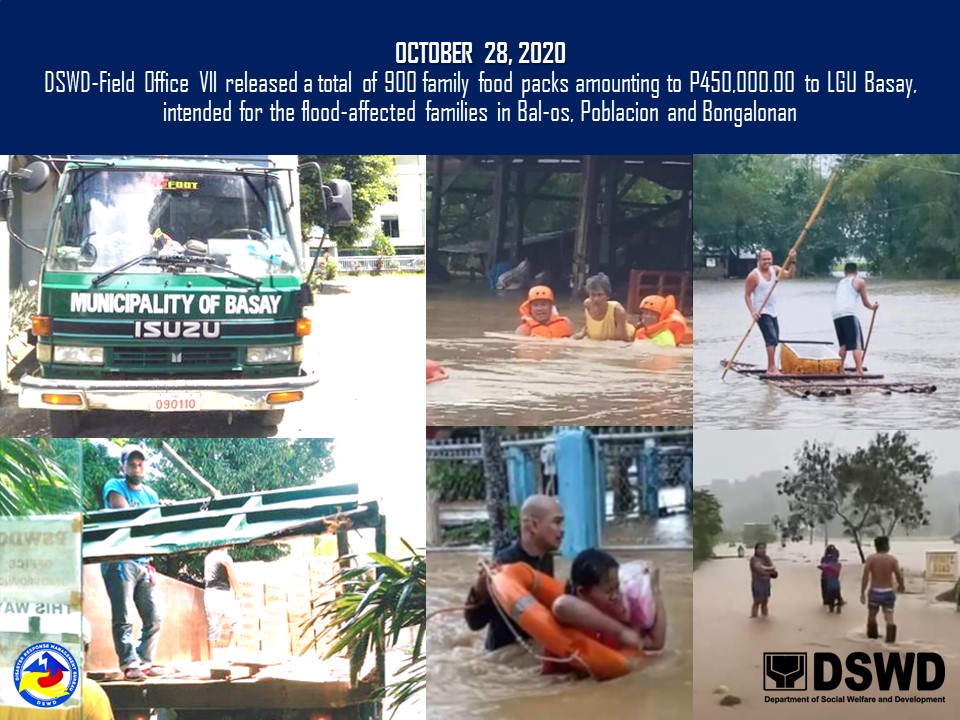 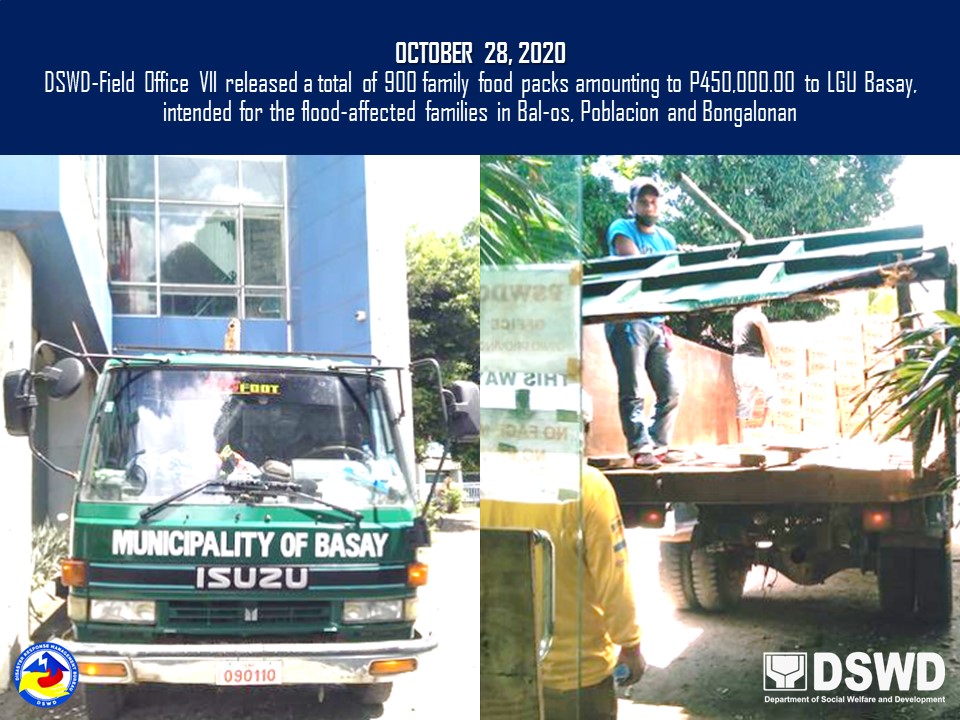 REGION / PROVINCE / MUNICIPALITY REGION / PROVINCE / MUNICIPALITY  NUMBER OF AFFECTED  NUMBER OF AFFECTED  NUMBER OF AFFECTED REGION / PROVINCE / MUNICIPALITY REGION / PROVINCE / MUNICIPALITY  Barangays  Families  Persons GRAND TOTALGRAND TOTAL2,255 115,181 501,289 REGION IIIREGION III 97 41,883 195,884 AuroraAurora 5  61  218 Dingalan4 51 182 San Luis1 10 36 BulacanBulacan 51 25,989 117,287 Calumpit28  19,005  76,019 San Miguel23  6,984  41,268 Nueva EcijaNueva Ecija 5 1,300 5,660 Cabanatuan City2 496  2,295 City of Gapan1 186 843 Jaen1 422  1,488 San Antonio1 196  1,034 PampangaPampanga 34 13,934 70,068 Arayat2 252  1,175 Masantol26  13,337  67,378 San Luis6 345  1,515 TarlacTarlac 2  599 2,651 La Paz2 599  2,651 CALABARZONCALABARZON 840 18,607 72,991 BatangasBatangas 227 4,360 18,171 Agoncillo2 29 125 Alitagtag1 5 18 Balayan33 268  1,125 Balete2 10 37 Batangas City (capital)12 444  1,758 Bauan11 92 376 Calaca2 81 338 Calatagan7 109 503 Cuenca4 19 75 Ibaan4 56 191 Lemery9 89 357 Lian4 28 110 Lipa City6 121 579 Lobo4 82 346 Mabini1 70 599 Malvar3 21 108 Mataas Na Kahoy3 21 112 Nasugbu14 164 717 Padre Garcia4 17 110 Rosario3 14 62 San Jose4 31 135 San Juan5 40 178 San Luis13 197 945 San Nicolas3 47 205 San Pascual5 11 50 Santa Teresita7 82 364 Santo Tomas2 5 26 Taal20 332  1,285 City of Tanauan7 48 261 Taysan11 163 752 Tingloy14  1,616  6,115 Tuy7 48 209 CaviteCavite 10  119  487 Carmona1 3 15 Mendez (MENDEZ-NUÑEZ)2 17 85 Silang1 4 17 Tagaytay City1 34 179 Tanza2 30 75 Ternate3 31 116 LagunaLaguna 84 1,293 4,938 Alaminos7 65 269 Bay5 17 37 Biñan1 1 8 City of Calamba10 278  1,105 Calauan5 17 67 Cavinti4 6 26 Famy1 1 3 Liliw3 37 137 Los Baños10 98 407 Luisiana1 2 12 Magdalena3 28 74 Majayjay7 45 164 Nagcarlan5 93 295 Paete1 18 54 Pangil1 6 29 Pila1 2 6 Rizal1 3 15 San Pablo City6 46 174 Santa Cruz (capital)1 7 35 Santa Maria4 13 48 City of Santa Rosa3 43 174 Siniloan3 465  1,788 Victoria1 2 11 QuezonQuezon 517 12,821 49,340 Agdangan5 25 13 Alabat20 457  1,710 Atimonan18 163 590 Buenavista15 367  1,337 Calauag29 677  3,396 Candelaria6 33 135 Catanauan28 936  4,672 Dolores16 675  2,678 General Luna27 629  2,150 Guinayangan12 343  1,082 Gumaca43  1,653  5,806 Jomalig2 10 41 Lopez27 994  3,317 Lucban3 8 37 Lucena City (capital)12 858  4,057 Macalelon5 55 210 Mauban11 61 215 Mulanay13 394  1,576 Padre Burgos22 604  2,058 Pagbilao10 152 513 Panukulan1 11 55 Perez13 233 812 Pitogo28 727  2,475 Plaridel8 54 163 Quezon12 153 532 Real1 5 13 Sampaloc2 14 46 San Andres5 184 638 San Antonio13 61 269 San Francisco (Aurora)17 870  3,249 San Narciso10 206  1,030 Sariaya30 647  2,134 Tagkawayan17 291  1,117 City of Tayabas10 51 239 Tiaong18 81 341 Unisan8 139 634 RizalRizal 2  14  55 Binangonan1 13 50 Cardona1 1 5 MIMAROPAMIMAROPA 333 19,496 89,040 MarinduqueMarinduque 106 1,511 5,564 Boac (capital)28 240  1,022 Buenavista12 350  1,170 Gasan13 259 938 Mogpog19 138 523 Santa Cruz23 314  1,082 Torrijos11 210 829 Occidental MindoroOccidental Mindoro 51 1,681 7,172 Abra de Ilog5 482  2,150 Calintaan5 65 257 Looc6 85 277 Lubang6 392  1,899 Magsaysay10 313  1,270 Mamburao (capital)4 113 479 Paluan1 17 47 Rizal9 161 568 San Jose4 45 203  Santa Cruz1 8 22 Oriental MindoroOriental Mindoro 102 14,970 71,597 Baco7  2,014  9,956 Bansud5 162 718 Bongabong5 146 543 Bulalacao (San Pedro)8 456  1,823 City of Calapan (capital)12 271  1,071 Gloria3  3,980  19,847 Mansalay6 105 443 Naujan4 269  1,126 Pinamalayan16  4,877  23,638 Pola5  1,383  6,880 Puerto Galera8 195 818 Roxas12 389  1,262 San Teodoro7 111 465 Socorro1 259  1,296 Victoria3 353  1,711 PalawanPalawan 17  169  636 Coron4 46 180 Culion8 59 216 Dumaran1 2 14 El Nido (Bacuit)1 7 15 San Vicente1 17 73 Taytay1 14 46 Kalayaan1 24 92 RomblonRomblon 57 1,165 4,071 Alcantara1 3 14 Banton14 709  2,471 Cajidiocan2 15 46 Calatrava2 16 74 Concepcion1 1 6 Corcuera4 107 272 Ferrol1 5 18 Looc5 26 100 Magdiwang1 38 165 Odiongan2 12 40 Romblon (capital)9 35 128 San Agustin9 163 629 San Fernando1 2 10 Santa Fe1 8 28 Santa Maria (Imelda)4 25 70 REGION VREGION V 927 33,085 134,462 AlbayAlbay 105 5,377 19,237 Bacacay9 169 711 Camalig4 117 455 Daraga (Locsin)2 25 149 Guinobatan12  1,741  5,635 Jovellar4 23 100 Legazpi City (capital)5 125 533 Libon12 189 688 City of Ligao8 309  1,214 Malilipot15  1,383  4,754 Manito2 62 241 Oas11 387  1,438 Pio Duran7 367  1,217 Polangui7 141 505 Santo Domingo (Libog)1 29 113 City of Tabaco2 71 274 Tiwi4 239  1,210 Camarines NorteCamarines Norte 80 1,077 4,218 Basud1 1 4 Capalonga5 21 86 Daet (capital)4 54 248 Jose Panganiban7 110 468 Labo15 227 817 Mercedes10 201 781 Paracale4 49 177 San Lorenzo Ruiz (Imelda)6 41 162 San Vicente3 24 79 Santa Elena3 21 73 Talisay11 55 266 Vinzons11 273  1,057 Camarines SurCamarines Sur 398 13,834 57,432 Baao2 13 56 Balatan11 402  1,643 Bato20  2,096  8,765 Bombon7 137 561 Buhi12 800  3,735 Cabusao9 620  2,227 Calabanga21 851  3,257 Camaligan6 142 587 Canaman1 38 190 Caramoan9 175 771 Del Gallego4 143 697 Gainza8 232 723 Garchitorena9 608  2,635 Goa24 416  1,782 Iriga City3 357 969 Lagonoy11 285  1,165 Libmanan17 180 769 Lupi2 31 89 Magarao12 173 772 Milaor20 919  4,630 Minalabac9 464  1,891 Nabua30 737  3,019 Naga City11 608  2,322 Pamplona16 404  1,764 Pasacao10 347  1,645 Pili (capital)2 19 73 Presentacion (Parubcan)1 70 304 Ragay24 406  1,803 Sagñay3 100 390  San fernando11 57 243 San Jose24 393  1,572 Sipocot23 557  2,196 Siruma2 25 94 Tigaon12 263 977 Tinambac12 766  3,116 CatanduanesCatanduanes 62 4,107 15,873 Bato2 37 153 Caramoran1 5 21 Pandan2 2 15 Panganiban (Payo)4 55 178 San Miguel3 32 210 Viga1 18 66 Virac (capital)49  3,958  15,230 MasbateMasbate 67 1,210 4,705 Baleno1 30 123 Batuan2 8 38 Cataingan1 16 53 Cawayan17 289  1,221 Claveria5 68 318 Esperanza14 259  1,063 Monreal3 72 322 Palanas4 98 337 Pio V. Corpuz (Limbuhan)6 98 340 San Fernando1 29 123 San Jacinto6 209 639 Uson7 34 128 SorsogonSorsogon 215 7,480 32,997 Barcelona18 106 416 Bulan9 279  1,216 Bulusan22 181 702 Casiguran7 153 637 Castilla9 301  1,167 Donsol22 833  3,299 Gubat16 542  2,132 Irosin12 236  1,086 Juban14  1,393  5,175 Magallanes12 471  1,913 Matnog13 264  1,174 Pilar18 730  3,153 Prieto Diaz8 328  1,094 Santa Magdalena10 165 685 City of Sorsogon (capital)25  1,498  9,148 REGION VIREGION VI 42 1,055 4,381 AntiqueAntique 27  491 2,144 Hamtic1 119 474 San Jose (capital)3 33 118 Sibalom4 131 655 Tobias Fornier (Dao)1 1 2 Barbaza1 20 100 Culasi9 130 547 Laua-an1 14 67 Libertad1 26 104 Patnongon2 2 12 Tibiao4 15 65 CapizCapiz 1  3  15 Roxas City (capital)1 3 15 Negros OccidentalNegros Occidental 14  561 2,222 Hinoba-an (Asia)9 375  1,557 Isabela5 186 665 REGION VIIREGION VII 8  962 4,132 Negros OrientalNegros Oriental 8  962 4,132 Basay3 900  3,870 City of Bayawan (Tulong)3 41 170 Santa Catalina2 21 92 REGION VIIIREGION VIII 8  93  399 BiliranBiliran 8  93  399 Almeria1 2 8 Naval (capital)6 73 301 Caibiran1 18 90 REGION / PROVINCE / MUNICIPALITY REGION / PROVINCE / MUNICIPALITY  NUMBER OF EVACUATION CENTERS (ECs)  NUMBER OF EVACUATION CENTERS (ECs)  NUMBER OF DISPLACED  NUMBER OF DISPLACED  NUMBER OF DISPLACED  NUMBER OF DISPLACED REGION / PROVINCE / MUNICIPALITY REGION / PROVINCE / MUNICIPALITY  NUMBER OF EVACUATION CENTERS (ECs)  NUMBER OF EVACUATION CENTERS (ECs)  INSIDE ECs  INSIDE ECs  INSIDE ECs  INSIDE ECs REGION / PROVINCE / MUNICIPALITY REGION / PROVINCE / MUNICIPALITY  NUMBER OF EVACUATION CENTERS (ECs)  NUMBER OF EVACUATION CENTERS (ECs)  Families  Families  Persons  Persons REGION / PROVINCE / MUNICIPALITY REGION / PROVINCE / MUNICIPALITY  CUM  NOW  CUM  NOW  CUM  NOW GRAND TOTALGRAND TOTAL 2,318  279 48,225 7,280 193,677 27,550 REGION IIIREGION III17  6  491  247 2,303 1,258 AuroraAurora8 -  59 -  209 - Dingalan7  -  49  -  173  - San Luis1  -  10  -  36  - BulacanBulacan4  4  15  15  76  76 Calumpit3 3  10  10  44  44 San Miguel1 1  5  5  32  32 Nueva EcijaNueva Ecija4  1  400  215 1,948 1,112 Cabanatuan City1 1  215  215 1,112 1,112 City of Gapan3  -  185  -  836  - TarlacTarlac1  1  17  17  70  70 La Paz1 1  17  17  70  70 CALABARZONCALABARZON718  117 12,685 1,245 49,249 4,834 BatangasBatangas76  39 1,206  331 5,360 1,390 Agoncillo1  -  19  -  82  - Alitagtag1  -  5  -  18  - Balayan7 6  66  28  274  122 Balete1 1  9  9  33  33 Batangas City (capital)12 12  444  37 1,758  154 Bauan4  -  38  -  158  - Calaca2  -  81  -  338  - Calatagan1 1  31  31  115  115 Cuenca1 1  6  6  11  11 Ibaan1 1  8  8  22  22 Lemery2 1  76  72  318  298 Lian1 1  1  1  4  4 Lipa City4 4  83  13  389  73 Lobo4 4  82  82  346  346 Mabini1  -  70  -  599  - Malvar3 1  21  15  108  81 Mataas Na Kahoy1  -  7  -  36  - Nasugbu1 1  1  1  7  7 San Jose3 2  24  4  105  15 San Juan4  -  37  -  169  - San Nicolas2  -  30  -  140  - San Pascual5  -  11  -  50  - Santo Tomas2 1  5  2  26  12 Taal1  -  1  -  7  - City of Tanauan2  -  16  -  94  - Taysan1 1  20  20  89  89 Tingloy7 1  12  2  54  8 Tuy1  -  2  -  10  - CaviteCavite9  1  90  3  319  15 Carmona1 1  8  3  26  15 Mendez (MENDEZ-NUÑEZ)2  -  17  -  85  - Silang1  -  4  -  17  - Tanza2  -  30  -  75  - Ternate3  -  31  -  116  - LagunaLaguna73  66  804  731 3,041 2,741 Alaminos7  -  65  -  269  - Bay5 5  17  17  37  37 Biñan1 1  1  1  8  8 City of Calamba9 9  266  266 1,038 1,038 Calauan5 5  17  17  67  67 Famy1 1  1  1  3  3 Liliw3 3  37  37  137  137 Los Baños10 10  98  98  407  407 Luisiana1 1  2  2  12  12 Magdalena3 3  28  28  86  86 Majayjay7 7  43  43  153  153 Nagcarlan5 5  93  93  295  295 Paete1 1  18  18  54  54 Pangil1 1  6  6  29  29 Rizal1 1  3  3  15  15 San Pablo City5 5  46  46  174  174 Santa Cruz (capital)1 1  7  6  35  17 Santa Maria4 4  13  13  48  48 City of Santa Rosa3 3  43  36  174  161 QuezonQuezon558  11 10,580  180 40,507  688 Agdangan5  -  21  -  85  - Alabat54  -  457  - 1,710  - Atimonan17  -  114  -  392  - Buenavista22  -  385  - 1,387  - Calauag26 1  595  21 2,240  71 Candelaria3  -  22  -  91  - Catanauan19  -  709  - 3,632  - Dolores16  -  675  - 2,678  - General Luna22  -  198  -  675  - Guinayangan13  -  343  - 1,082  - Gumaca56  - 1,432  - 5,038  - Jomalig2 2  10  10  41  41 Lopez31  -  515  - 1,648  - Lucban1  -  1  -  2  - Lucena City (capital)16 5  802  121 3,848  472 Macalelon6  -  55  -  210  - Mauban7  -  43  -  149  - Mulanay13  -  282  - 1,155  - Padre Burgos48  -  588  - 1,993  - Pagbilao11  -  162  -  552  - Panukulan1  -  11  -  55  - Perez24  -  233  -  812  - Pitogo29  -  411  - 1,720  - Plaridel9  -  54  -  163  - Quezon15  -  143  -  497  - Real1  -  5  -  13  - Sampaloc2  -  14  -  46  - San Andres9 2  184  22  638  74 San Antonio5  -  27  -  120  - San Francisco (Aurora)17  -  870  - 3,249  - San Narciso10 1  206  6 1,030  30 Sariaya15  -  575  - 1,774  - Tagkawayan16  -  241  -  910  - City of Tayabas4  -  15  -  59  - Tiaong5  -  57  -  239  - Unisan8  -  125  -  574  - RizalRizal2 -  5 -  22 - Binangonan1  -  4  -  17  - Cardona1  -  1  -  5  - MIMAROPAMIMAROPA280  30 4,788  701 18,445 2,520 MarinduqueMarinduque24  3  437  56 1,625  238 Buenavista7 2  161  39  623  174 Gasan16  -  259  -  938  - Torrijos1 1  17  17  64  64 Occidental MindoroOccidental Mindoro59  11  842  166 3,347  676 Abra de Ilog6  -  113  -  492  - Calintaan6  -  62  -  245  - Looc1 1  24  24  76  76 Lubang10  -  82  -  349  - Magsaysay12 5  233  113  934  465 Mamburao (capital)6  -  113  -  479  - Paluan1  -  17  -  47  - Rizal10  -  161  -  568  - San Jose5 5  29  29  135  135  Santa Cruz2  -  8  -  22  - Oriental MindoroOriental Mindoro144  14 2,826  479 10,901 1,606 Baco7  -  107  -  421  - Bansud5  -  162  -  718  - Bongabong5  -  146  -  543  - Bulalacao (San Pedro)22  -  420  - 1,668  - City of Calapan (capital)18  -  271  - 1,071  - Gloria3  -  42  -  157  - Mansalay6  -  105  -  443  - Naujan5 5  245  245 1,006 1,006 Pinamalayan20  -  532  - 1,913  - Pola6  -  40  -  165  - Puerto Galera13 1  193  35  808  162 Roxas18 7  383  198 1,231  432 San Teodoro12  -  111  -  465  - Socorro1 1  1  1  6  6 Victoria3  -  68  -  286  - PalawanPalawan24  2  169 -  656 - Coron5  -  46  -  180  - Culion10  -  59  -  216  - Dumaran1  -  2  -  14  - El Nido (Bacuit)2  -  7  -  35  - San Vicente2 2  17  -  73  - Taytay2  -  14  -  46  - Kalayaan2  -  24  -  92  - RomblonRomblon29 -  514 - 1,916 - Alcantara1  -  3  -  14  - Banton13  -  399  - 1,490  - Cajidiocan3  -  15  -  46  - Calatrava2  -  16  -  74  - Concepcion1  -  1  -  6  - Ferrol1  -  5  -  18  - Looc2  -  6  -  10  - Magdiwang1  -  38  -  165  - Odiongan2  -  12  -  40  - Santa Fe1  -  8  -  28  - Santa Maria (Imelda)2  -  11  -  25  - REGION VREGION V 1,271  108 29,640 4,666 121,175 17,269 AlbayAlbay133 - 4,533 - 16,594 - Bacacay11  -  169  -  711  - Camalig4  -  117  -  455  - Daraga (Locsin)2  -  25  -  149  - Guinobatan11  - 1,741  - 5,635  - Jovellar6  -  23  -  100  - Legazpi City (capital)7  -  125  -  533  - Libon17  -  189  -  688  - City of Ligao12  -  309  - 1,214  - Malilipot21  -  539  - 2,111  - Malinao2  -  62  -  241  - Oas12  -  387  - 1,438  - Pio Duran10  -  367  - 1,217  - Polangui12  -  141  -  505  - Santo Domingo (Libog)2  -  29  -  113  - City of Tabaco2  -  71  -  274  - Tiwi2  -  239  - 1,210  - Camarines NorteCamarines Norte80 -  974 - 3,818 - Capalonga5  -  21  -  86  - Daet (capital)6  -  54  -  248  - Jose Panganiban7  -  110  -  468  - Labo13  -  152  -  522  - Mercedes10  -  201  -  781  - Paracale7  -  49  -  177  - San Lorenzo Ruiz (Imelda)6  -  41  -  162  - San Vicente4  -  24  -  79  - Santa Elena3  -  16  -  55  - Talisay11  -  38  -  201  - Vinzons8  -  268  - 1,039  - Camarines SurCamarines Sur609  46 12,095  420 50,521 1,739 Baao2  -  13  -  56  - Balatan19  -  402  - 1,643  - Bato63  - 2,096  - 8,765  - Bombon12  -  137  -  561  - Buhi11  -  487  - 1,826  - Cabusao19  -  472  - 1,789  - Calabanga34  -  851  - 3,261  - Camaligan14  -  142  -  587  - Canaman1  -  38  -  190  - Caramoan19  -  119  -  580  - Del Gallego8  -  126  -  640  - Gainza15  -  88  -  323  - Garchitorena9  -  608  - 2,635  - Goa40 40  295  295 1,235 1,235 Iriga City3  -  17  -  60  - Lagonoy13 2  285  45 1,165  175 Libmanan24  -  180  -  769  - Lupi2  -  28  -  86  - Magarao12  -  173  -  772  - Milaor20  -  919  - 4,630  - Minalabac9  -  55  -  236  - Nabua36  -  737  - 3,019  - Naga City23  -  608  - 2,322  - Pamplona35  -  282  - 1,187  - Pasacao22  -  347  - 1,645  - Pili (capital)2 2  19  19  73  73 Presentacion (Parubcan)2 2  61  61  256  256 Ragay31  -  406  - 1,803  - Sagñay2  -  100  -  390  -  San fernando21  -  57  -  243  - San Jose28  -  342  - 1,410  - Sipocot24  -  557  - 2,196  - Siruma3  -  19  -  75  - Tigaon15  -  263  -  977  - Tinambac16  -  766  - 3,116  - CatanduanesCatanduanes62  62 4,068 4,246 15,740 15,530 Bato2 2  37  37  153  153 Caramoran1 1  5  5  21  21 Panganiban (Payo)4 4  36  36  126  126 San Miguel3 3  32  210  210  - Virac (capital)49 49 3,958 3,958 15,230 15,230 MasbateMasbate87 - 1,132 - 4,391 - Baleno1  -  30  -  123  - Batuan2  -  8  -  38  - Cataingan1  -  16  -  53  - Cawayan23  -  289  - 1,221  - Claveria9  -  68  -  318  - Esperanza13  -  224  -  888  - Monreal3  -  72  -  322  - Palanas3  -  81  -  279  - Pio V. Corpuz (Limbuhan)7  -  72  -  259  - San Fernando3  -  29  -  123  - San Jacinto13  -  209  -  639  - Uson9  -  34  -  128  - SorsogonSorsogon300 - 6,838 - 30,111 - Barcelona18  -  106  -  416  - Bulan13  -  279  - 1,216  - Bulusan20  -  137  -  526  - Casiguran7  -  153  -  637  - Castilla16  -  301  - 1,167  - Donsol32  -  833  - 3,299  - Gubat18  -  542  - 2,132  - Irosin11  -  196  -  940  - Juban46  -  897  - 3,294  - Magallanes17  -  463  - 1,866  - Matnog16  -  264  - 1,174  - Pilar35  -  730  - 3,153  - Prieto Diaz8  -  328  - 1,094  - Santa Magdalena9  -  165  -  685  - City of Sorsogon (capital)34  - 1,444  - 8,512  - REGION VIREGION VI23  18  550  421 2,202 1,669 AntiqueAntique16  14  253  232 1,098  989 Hamtic2 2  119  119  474  474 San Jose (capital)2  -  20  -  81  - Barbaza1 1  20  20  100  100 Culasi5 5  49  49  225  225 Laua-an1 1  14  14  67  67 Libertad1 1  26  26  125  104 Tibiao4 4  5  4  26  19 CapizCapiz1  1  3  3  15  15 Roxas City (capital)1 1  3  3  15  15 Negros OccidentalNegros Occidental6  3  294  186 1,089  665 Hinoba-an (Asia)3  -  108  -  424  - Isabela3 3  186  186  665  665 REGION VIIREGION VII9 -  71 -  303 - Negros OrientalNegros Oriental9 -  71 -  303 - Basay1  -  9  -  41  - City of Bayawan (Tulong)6  -  41  -  170  - Santa Catalina2  -  21  -  92  - REGION / PROVINCE / MUNICIPALITY REGION / PROVINCE / MUNICIPALITY  NUMBER OF DISPLACED  NUMBER OF DISPLACED  NUMBER OF DISPLACED  NUMBER OF DISPLACED REGION / PROVINCE / MUNICIPALITY REGION / PROVINCE / MUNICIPALITY  OUTSIDE ECs  OUTSIDE ECs  OUTSIDE ECs  OUTSIDE ECs REGION / PROVINCE / MUNICIPALITY REGION / PROVINCE / MUNICIPALITY  Families  Families  Persons  Persons REGION / PROVINCE / MUNICIPALITY REGION / PROVINCE / MUNICIPALITY  CUM  NOW  CUM  NOW GRAND TOTALGRAND TOTAL23,847 1,942 108,490 8,398 REGION IIIREGION III 695  695 3,122 3,122 AuroraAurora 2  2  9  9 Dingalan 2  2  9  9 Nueva EcijaNueva Ecija 111  111  532  532 Cabanatuan City 110  110  525  525 City of Gapan 1  1  7  7 TarlacTarlac 582  582 2,581 2,581 La Paz 582  582 2,581 2,581 CALABARZONCALABARZON5,931  573 24,337 2,348 BatangasBatangas3,150  81 12,871  424 Agoncillo 10  -  43  - Balayan 202  -  851  - Balete 1  -  4  - Bauan 54  -  218  - Calatagan 78  -  388  - Cuenca 13  -  64  - Ibaan 32  14  169  76 Lemery 13  -  39  - Lian 27  -  106  - Lipa City 38  38  190  190 Mataas Na Kahoy 14  -  76  - Nasugbu 163  -  710  - Padre Garcia 17  17  110  110 Rosario 14  -  62  - San Jose 7  -  30  - San Juan 6  -  18  - San Luis 197  -  945  - San Nicolas 17  -  65  - Santa Teresita 82  -  364  - Taal 331  - 1,278  - City of Tanauan 41  4  218  10 Taysan 143  8  663  38 Tingloy1,604  - 6,061  - Tuy 46  -  199  - CaviteCavite 34 -  179 - Tagaytay City 34  -  179  - LagunaLaguna 486  486 1,896 1,896 City of Calamba 12  12  67  67 Cavinti 3  3  13  13 Majayjay 2  2  11  11 Pila 2  2  6  6 Siniloan 465  465 1,788 1,788 Victoria 2  2  11  11 QuezonQuezon2,252  6 9,358  28 Agdangan 4  -  20  - Atimonan 8  -  44  - Buenavista 16  -  82  - Calauag 82  - 1,156  - Candelaria 11  -  44  - Catanauan 227  - 1,040  - General Luna 441  - 1,525  - Gumaca 221  -  768  - Lopez 479  - 1,669  - Lucban 7  -  35  - Lucena City (capital) 56  -  209  - Mauban 18  -  66  - Mulanay 92  -  348  - Pitogo 316  - 1,075  - San Antonio 34  -  149  - Sariaya 72  -  360  - Tagkawayan 50  -  207  - City of Tayabas 36  -  180  - Tiaong 68  6  321  28 Unisan 14  -  60  - RizalRizal 9 -  33 - Binangonan 9  -  33  - MIMAROPAMIMAROPA13,266 - 65,488 - MarinduqueMarinduque 77 -  293 - Boac (capital) 17  -  72  - Buenavista 12  -  39  - Santa Cruz 16  -  52  - Torrijos 32  -  130  - Occidental MindoroOccidental Mindoro 662 - 3,208 - Abra de Ilog 285  - 1,425  - Calintaan 3  -  12  - Looc 48  -  153  - Lubang 310  - 1,550  - San Jose 16  -  68  - Oriental MindoroOriental Mindoro12,144 - 60,696 - Baco1,907  - 9,535  - Bulalacao (San Pedro) 36  -  155  - Gloria3,938  - 19,690  - Naujan 24  -  120  - Pinamalayan4,345  - 21,725  - Pola1,343  - 6,715  - Puerto Galera 2  -  10  - Roxas 6  -  31  - Socorro 258  - 1,290  - Victoria 285  - 1,425  - RomblonRomblon 383 - 1,291 - Banton 263  -  912  - Corcuera 34  -  37  - Looc 14  -  70  - San Agustin 67  -  258  - Santa Maria (Imelda) 5  -  14  - REGION VREGION V3,447  169 13,332  728 AlbayAlbay 844 - 2,643 - Malilipot 844  - 2,643  - Camarines NorteCamarines Norte 104 -  403 - Basud 1  -  4  - Labo 76  -  298  - Santa Elena 5  -  18  - Talisay 17  -  65  - Vinzons 5  -  18  - Camarines SurCamarines Sur1,740  130 6,952  595 Buhi 313  - 1,909  - Cabusao 148  -  438  - Caramoan 56  -  191  - Del Gallego 17  -  57  - Gainza 144  -  400  - Goa 121  121  547  547 Iriga City 340  -  936  - Lupi 3  -  3  - Minalabac 409  - 1,655  - Pamplona 123  -  587  - Presentacion (Parubcan) 9  9  48  48 San Jose 51  -  162  - Siruma 6  -  19  - CatanduanesCatanduanes 39  39  133  133 Pandan 2  2  15  15 Panganiban (Payo) 19  19  52  52 Viga 18  18  66  66 MasbateMasbate 78 -  314 - Esperanza 35  -  175  - Palanas 17  -  58  - Pio V. Corpuz (Limbuhan) 26  -  81  - SorsogonSorsogon 642 - 2,887 - Bulusan 44  -  177  - Irosin 40  -  146  - Juban 496  - 1,881  - Magallanes 8  -  47  - City of Sorsogon (capital) 54  -  636  - REGION VIREGION VI 505  505 2,200 2,200 AntiqueAntique 238  238 1,067 1,067 San Jose (capital) 13  13  37  37 Sibalom 131  131  655  655 Tobias Fornier (Dao) 1  1  2  2 Culasi 81  81  322  322 Patnongon 2  2  12  12 Tibiao 10  10  39  39 Negros OccidentalNegros Occidental 267  267 1,133 1,133 Hinoba-an (Asia) 267  267 1,133 1,133 REGION VIIREGION VII 3 -  11 - Negros OrientalNegros Oriental 3 -  11 - Basay 3  -  11  - REGION / PROVINCE / MUNICIPALITY REGION / PROVINCE / MUNICIPALITY NO. OF DAMAGED HOUSES NO. OF DAMAGED HOUSES NO. OF DAMAGED HOUSES REGION / PROVINCE / MUNICIPALITY REGION / PROVINCE / MUNICIPALITY  Total  Totally  Partially GRAND TOTALGRAND TOTAL 29,528  2,315  27,213 CALABARZONCALABARZON 2,346 136  2,210 BatangasBatangas 1,535 124  1,411 Lipa City28 1 27 Taysan92 22 70 Tingloy 1,415 101  1,314 LagunaLaguna2  - 2 Santa Cruz (capital)2 - 2 QuezonQuezon809 12 797 Dolores675 7 668 Gumaca60 2 58 Padre Burgos9 1 8 Sariaya65 2 63 MIMAROPAMIMAROPA 14,157  1,514  12,643 Occidental MindoroOccidental Mindoro893 38 855 Abra de Ilog482 21 461 Lubang392 4 388 Rizal19 13 6 Oriental MindoroOriental Mindoro 13,223  1,470  11,753 Baco 2,014 144  1,870 Gloria 3,980 797  3,183 Naujan269 65 204 Pinamalayan 4,877 307  4,570 Pola 1,383 107  1,276 San Teodoro88 15 73 Socorro259 24 235 Victoria353 11 342 RomblonRomblon41 6 35 Banton15 5 10 Looc26 1 25 REGION VREGION V 12,923 655  12,268 AlbayAlbay 9,562 428  9,134 Bacacay44 4 40 Camalig682 12 670 Daraga (Locsin)5 4 1 Guinobatan324 32 292 Jovellar287 9 278 Libon303 12 291 City of Ligao270 11 259 Malilipot17 5 12 Manito416 15 401 Oas 1,071 31  1,040 Pio Duran804 110 694 Polangui529 37 492 Rapu-Rapu625 14 611 Santo Domingo (Libog) 1,017 32 985 City of Tabaco 1,966 77  1,889 Tiwi 1,202 23  1,179 Camarines SurCamarines Sur 3,356 227  3,129 Baao401 35 366 Bato2 1 1 Buhi91 2 89 Cabusao8 2 6 Calabanga150 7 143 Lagonoy7 - 7 Libmanan428 5 423 Lupi13 - 13 Naga City600 100 500 Pasacao562 28 534 Pili (capital)2 - 2  San fernando90 2 88 San Jose594 41 553 Siruma23 - 23 Tinambac385 4 381 MasbateMasbate5  - 5 Cawayan2 - 2 Claveria3 - 3 REGION VIREGION VI100 8 92 AntiqueAntique55 5 50 Sibalom1 - 1 Tobias Fornier (Dao)1 1 - Culasi49 3 46 Patnongon3 - 3 Tibiao1 1 - Negros OccidentalNegros Occidental45 3 42 Hinoba-an (Asia)45 3 42 REGION VIIIREGION VIII2 2  - BiliranBiliran2 2  - Almeria2 2 - REGION / PROVINCE / MUNICIPALITY REGION / PROVINCE / MUNICIPALITY COST OF ASSISTANCECOST OF ASSISTANCECOST OF ASSISTANCECOST OF ASSISTANCECOST OF ASSISTANCEREGION / PROVINCE / MUNICIPALITY REGION / PROVINCE / MUNICIPALITY DSWDLGUNGOsOTHERSGRAND TOTALGRAND TOTALGRAND TOTAL862,600.00 366,996.00 7,000.00  -  1,236,596.00 REGION IIIREGION III - 208,163.00  -  - 208,163.00 AuroraAurora - 48,000.00  -  - 48,000.00 Dinalungan-  36,000.00 - -  36,000.00 San Luis-  12,000.00 - -  12,000.00 BulacanBulacan - 4,000.00  -  - 4,000.00 Calumpit-  4,000.00 - -  4,000.00 Nueva EcijaNueva Ecija - 103,284.00  -  - 103,284.00 Cabanatuan City-  103,284.00 - -  103,284.00 TarlacTarlac - 52,879.00  -  - 52,879.00 La Paz-  52,879.00 - -  52,879.00 CALABARZONCALABARZON346,000.00  -  -  - 346,000.00 QuezonQuezon346,000.00  -  -  - 346,000.00 Gumaca 173,000.00 - - -  173,000.00 Mulanay 173,000.00 - - -  173,000.00 MIMAROPAMIMAROPA66,600.00 95,216.00 7,000.00  - 168,816.00 Occidental MindoroOccidental Mindoro - 95,216.00 7,000.00  - 102,216.00 Abra de Ilog-  49,920.00  7,000.00 -  56,920.00 Rizal-  45,296.00 - -  45,296.00 Oriental MindoroOriental Mindoro66,600.00  -  -  - 66,600.00 City of Calapan (capital) 66,600.00 - - -  66,600.00 REGION VREGION V - 58,017.00  -  - 58,017.00 Camarines SurCamarines Sur - 58,017.00  -  - 58,017.00 Buhi-  58,017.00 - -  58,017.00 REGION VIREGION VI - 5,600.00  -  - 5,600.00 AntiqueAntique - 5,600.00  -  - 5,600.00 Laua-an-  5,600.00 - -  5,600.00 REGION VIIREGION VII450,000.00  -  -  - 450,000.00 Negros OrientalNegros Oriental450,000.00  -  -  - 450,000.00 Basay 450,000.00 - - -  450,000.00 Region / OfficeStandby FundsFAMILY FOOD PACKSFAMILY FOOD PACKSOther Food ItemsNon-Food Relief ItemsTotal Standby Funds & StockpileRegion / OfficeStandby FundsQuantityTotal CostOther Food ItemsNon-Food Relief ItemsTotal Standby Funds & StockpileRegion / Office305,700,867.70263,877  119,880,774.70   187,554,112.80   283,600,491.30   896,736,246.50 Central Office263,367,817.19-  -     -     -     263,367,817.20 NRLMB - NROC-5,650  3,307,950.00   21,434,383.32   72,144,625.75   96,886,959.07 NRLMB - VDRC-13,147  5,820,278.63   4,802,925.23   2,326,991.20   12,950,195.06 I3,000,455.201,621  728,659.32   2,813,730.00   30,898,834.96   37,441,679.48 II3,000,938.7920,158  10,187,730.36   2,762,516.01   5,510,398.95   21,461,584.11 III4,205,028.746,141  2,433,161.88   4,979,711.71   5,276,678.98   16,894,581.31 CALABARZON3,000,000.0010,334  2,182,300.00   2,075,164.00   4,069,663.12   11,327,127.12 MIMAROPA3,100,744.5829,643  13,339,350.00   1,765,909.00   6,153,498.80   24,359,502.38 V3,000,000.0019,555  7,557,459.08   1,053,537.41   26,499,532.90   38,110,529.39 VI3,000,051.6833,956  12,289,726.94   48,660,483.77   5,890,820.31   69,841,082.70 VII3,000,462.7121,810  9,512,069.00   13,295,867.33   78,198.00   25,886,597.04 VIII3,003,550.0015,331  8,333,776.08   7,878,269.90   19,619,837.45   38,835,433.43 IX56,000.007,047  3,851,115.03   15,614,222.16   8,518,245.45   28,039,582.64 X3,000,724.4239,408  21,755,647.42   31,174,169.86   27,940,054.89   83,870,596.59 XI3,000,001.006,043  2,236,816.45   11,530,225.00   19,726,485.36   36,493,527.81 XII1,757,513.851,964  1,080,200.00   3,276,522.55   10,899,586.54   17,013,822.94 CARAGA3,000,740.5513,292  6,907,964.92   6,663,746.83   16,464,806.17   33,037,258.47 NCR3,000,439.002,440  1,340,292.00   6,222,081.20   10,498,500.05   21,061,312.25 CAR206,400.0016,337  7,016,277.62   1,550,647.55   11,083,732.39   19,857,057.56 DATESITUATIONS / ACTIONS UNDERTAKEN29 October 2020The Disaster Response Management Bureau (DRMB) is on BLUE alert status and is closely coordinating with the concerned field offices for significant disaster response updates.The Undersecretary of DSWD-DRMG deactivated the response cluster in connection with Typhoon Quinta effective October 28, 2020, 5:00 PM.All QRT members and emergency equipment are on standby and ready for deployment.DATESITUATIONS / ACTIONS UNDERTAKEN28 October 2020DSWD-FO NCR submitted their terminal report.A total of 184 families or 718 persons have pre-emptively evacuated in 7 Evacuation Centers in NCR. All of these families have returned home.DATESITUATIONS / ACTIONS UNDERTAKEN27 October 2020DSWD-FO CAR submitted their terminal report.DATESITUATIONS / ACTIONS UNDERTAKEN28 October 2020Activation of Rapid Deployment Team-Disaster Response Management Division of DSWD Field Office and DSWD Provincial Extension Office Quick Response Team.Continuous monitoring of weather updates in coordination with the DPEO’s and concerned LGUs.Facilitated the request of assistance of LGUs intended for the affected families by Typhoon Quinta.DATESITUATIONS / ACTIONS UNDERTAKEN28 October 2020DSWD-FO CALABARZON DRMD requested the Provincial Action Teams (PATs) and Provincial Quick Response Teams (PQRTs) to assist in the validation the reported damage houses.DSWD-FO CALABARZON DRMD conducted planning meeting to assess the impacts of the typhoon and identify strategies to ensure the prompt delivery of assistance to the affected LGUs.DSWD-FO CALABARZON coordinated with affected LGUs and other stakeholders on the condition and situation of displaced families/individuals.DSWD-FO CALABARZON requested the LGUs with activated ECs to ensure that assessment in their dwelling places is conducted to ensure their safety. Disinfection of evacuation centers has also been requested to the LGUs.DSWD-FO CALABARZON DRMD requested the assistance of Quezon Provincial Social Welfare and Development Office (PSWDO) and Provincial Disaster Risk Reduction and Management Office (PDRRMO) for the logistical requirements of the hauling and delivery FFPs in the affected areas.DSWD-FO CALABARZON EOC maintains close coordination with the PSWDOs for the assistance provided by the LGUs and other stakeholders.DSWD-FO CALABARZON EOC closely coordinated with RDRRMC IV-A EOC for information sharing, planning, validation and analysis of situation reports.DATESITUATIONS / ACTIONS UNDERTAKEN28 October 2020A total of 8,844 families or 42,418 persons have pre-emptively evacuated in 410 Evacuation Centers in Region MIMAROPA.DSWD-FO MIMAROPA has on-going assessment and validation of reported damaged houses.DSWD-FO MIMAROPA has on-going delivery and distribution of relief goods to affected city/municipalities.DATESITUATIONS / ACTIONS UNDERTAKEN28 October 2020In-transit of 5,000 family food packs as augmentation support from VDRC (5,000 FFPs) to families affected by Typhoon QuintaOn-going bid opening of 30,000 family food packs for stockpile.Validation on the affected population is now being conducted by the C/MATs in coordination with the Local Government Units.DSWD V Resource Operation Section ensured the availability of family food packs and non-food items as need arises.DSWD-FO V QRTs are activated.QRTs in POO and MOO Level are on Blue Alert Status. C/MATs are in close coordination with C/MDRRMOs for situational updates on pre-emptive evacuation, report on standees etc.PAT and MAT members in the 6 provinces are activated and instructed to coordinate with the P/MDRRMOs, C/MSWDOs for reports and updates.DATESITUATIONS / ACTIONS UNDERTAKEN28 October 2020DSWD-FO VI consolidated DROMIC Report from PSWDO Antique, PSWDO Capiz, PSWDO Negros Occidental and CSWDO Iloilo City.DSWD-FO VI staff are in close coordination with the LGUs for any possible augmentation.DSWD-FO VI are currently validating the submitted DROMIC Reports of the LGUs.DSWD-FO VI is in coordination with LGUs of Antique for possible AICS Augmentation to affected families.Philippine Coast Guard released an advisory that trips of vessels and motor-banca from Caticlan Jetty port to Batangas, Mindoro and Romblon are all cancelled.On-going repacking of relief goods is being conducted at the regional warehouse.Reports from PSWDOs says that floods in different parts of the region are now subsiding and affected families are now returning to their homes. DATESITUATIONS / ACTIONS UNDERTAKEN28 October 2020Family Food Packs (FFPs) were immediately sent to the affected areas from the Provincial Government of Negros Oriental through the Provincial Social Welfare and Development Office.DSWD-FO VII released a total of 900 FFPs to Basay town.DSWD-FO VII will continue to coordinate with the affected towns for any assistance needed.DATESITUATIONS / ACTIONS UNDERTAKEN28 October 2020A total of 433 families or 2,006 persons have pre-emptively evacuated in 18 Evacuation Centers in Region VIII.DSWD-FO VIII prepositioned Family Food Packs (FFPs) in Samar Island which can be distributed immediately by the P/C/MATs to Local Government Units that need augmentation support. Communicated SWAD Teams and City/Municipal Actions Teams to be alerted on the Severe Tropical Storm “Quinta”.Contacted VDRC and NRLMB for the possible augmentation of FFPs to Eastern Visayas considering that some of our family food packs are for fumigation and stockpile is insufficient to respond to the possible requests of LGUs.DSWD-FO VIII in coordination with the LGUs In Samar Islands, proactively conducted the pre-emptive for their constituents who are susceptible to hazards brought about by Typhoon Quinta. In the municipality of Cabucgayan, Biliran, one (1) family had evacuated and already returned  to their respective house.DATESITUATIONS / ACTIONS UNDERTAKEN26 October 2020DSWD FO-X DRMD continuously monitor the weather condition and in constant coordination with the LGUs for possible augmentation and for further updates on Typhoon “Quinta”.